1.1. Описание услуги1.1. Описание услуги1.1. Описание услуги1.1. Описание услуги1.1. Описание услуги1.1. Описание услуги1.1. Описание услугиВ рамках ИТ-услуги осуществляется комплекс работ, позволяющий обеспечить в объеме реализованных бизнес-сценариев стабильное функционирование системы электронного документооборота для международного бизнеса (СЭД МБ) в контуре СБИС МБ в установленный период доступности, а также своевременную поддержку пользователей данной системыВ рамках ИТ-услуги осуществляется комплекс работ, позволяющий обеспечить в объеме реализованных бизнес-сценариев стабильное функционирование системы электронного документооборота для международного бизнеса (СЭД МБ) в контуре СБИС МБ в установленный период доступности, а также своевременную поддержку пользователей данной системыВ рамках ИТ-услуги осуществляется комплекс работ, позволяющий обеспечить в объеме реализованных бизнес-сценариев стабильное функционирование системы электронного документооборота для международного бизнеса (СЭД МБ) в контуре СБИС МБ в установленный период доступности, а также своевременную поддержку пользователей данной системыВ рамках ИТ-услуги осуществляется комплекс работ, позволяющий обеспечить в объеме реализованных бизнес-сценариев стабильное функционирование системы электронного документооборота для международного бизнеса (СЭД МБ) в контуре СБИС МБ в установленный период доступности, а также своевременную поддержку пользователей данной системыВ рамках ИТ-услуги осуществляется комплекс работ, позволяющий обеспечить в объеме реализованных бизнес-сценариев стабильное функционирование системы электронного документооборота для международного бизнеса (СЭД МБ) в контуре СБИС МБ в установленный период доступности, а также своевременную поддержку пользователей данной системыВ рамках ИТ-услуги осуществляется комплекс работ, позволяющий обеспечить в объеме реализованных бизнес-сценариев стабильное функционирование системы электронного документооборота для международного бизнеса (СЭД МБ) в контуре СБИС МБ в установленный период доступности, а также своевременную поддержку пользователей данной системыВ рамках ИТ-услуги осуществляется комплекс работ, позволяющий обеспечить в объеме реализованных бизнес-сценариев стабильное функционирование системы электронного документооборота для международного бизнеса (СЭД МБ) в контуре СБИС МБ в установленный период доступности, а также своевременную поддержку пользователей данной системы1.2. Способ подключения к ИТ-системе (если необходимо и в зависимости от технической возможности организации)1.2. Способ подключения к ИТ-системе (если необходимо и в зависимости от технической возможности организации)1.2. Способ подключения к ИТ-системе (если необходимо и в зависимости от технической возможности организации)1.2. Способ подключения к ИТ-системе (если необходимо и в зависимости от технической возможности организации)1.2. Способ подключения к ИТ-системе (если необходимо и в зависимости от технической возможности организации)1.2. Способ подключения к ИТ-системе (если необходимо и в зависимости от технической возможности организации)1.2. Способ подключения к ИТ-системе (если необходимо и в зависимости от технической возможности организации)	Ярлык на Портале терминальных приложений	Прямая ссылка на Web-ресурс из КСПД	Прямая ссылка на Web-ресурс из интернет (требуется СКЗИ на АРМ / не требуется)	«Толстый клиент» на АРМ пользователя (требуется СКЗИ на АРМ / не требуется)	Другой способ. Доступ к открытому контуру (размещенному в СБИС МБ) через Интернет	Ярлык на Портале терминальных приложений	Прямая ссылка на Web-ресурс из КСПД	Прямая ссылка на Web-ресурс из интернет (требуется СКЗИ на АРМ / не требуется)	«Толстый клиент» на АРМ пользователя (требуется СКЗИ на АРМ / не требуется)	Другой способ. Доступ к открытому контуру (размещенному в СБИС МБ) через Интернет	Ярлык на Портале терминальных приложений	Прямая ссылка на Web-ресурс из КСПД	Прямая ссылка на Web-ресурс из интернет (требуется СКЗИ на АРМ / не требуется)	«Толстый клиент» на АРМ пользователя (требуется СКЗИ на АРМ / не требуется)	Другой способ. Доступ к открытому контуру (размещенному в СБИС МБ) через Интернет	Ярлык на Портале терминальных приложений	Прямая ссылка на Web-ресурс из КСПД	Прямая ссылка на Web-ресурс из интернет (требуется СКЗИ на АРМ / не требуется)	«Толстый клиент» на АРМ пользователя (требуется СКЗИ на АРМ / не требуется)	Другой способ. Доступ к открытому контуру (размещенному в СБИС МБ) через Интернет	Ярлык на Портале терминальных приложений	Прямая ссылка на Web-ресурс из КСПД	Прямая ссылка на Web-ресурс из интернет (требуется СКЗИ на АРМ / не требуется)	«Толстый клиент» на АРМ пользователя (требуется СКЗИ на АРМ / не требуется)	Другой способ. Доступ к открытому контуру (размещенному в СБИС МБ) через Интернет	Ярлык на Портале терминальных приложений	Прямая ссылка на Web-ресурс из КСПД	Прямая ссылка на Web-ресурс из интернет (требуется СКЗИ на АРМ / не требуется)	«Толстый клиент» на АРМ пользователя (требуется СКЗИ на АРМ / не требуется)	Другой способ. Доступ к открытому контуру (размещенному в СБИС МБ) через Интернет	Ярлык на Портале терминальных приложений	Прямая ссылка на Web-ресурс из КСПД	Прямая ссылка на Web-ресурс из интернет (требуется СКЗИ на АРМ / не требуется)	«Толстый клиент» на АРМ пользователя (требуется СКЗИ на АРМ / не требуется)	Другой способ. Доступ к открытому контуру (размещенному в СБИС МБ) через Интернет1.3. Группа корпоративных бизнес-процессов / сценариев, поддерживаемых в рамках услуги   1.3. Группа корпоративных бизнес-процессов / сценариев, поддерживаемых в рамках услуги   1.3. Группа корпоративных бизнес-процессов / сценариев, поддерживаемых в рамках услуги   1.3. Группа корпоративных бизнес-процессов / сценариев, поддерживаемых в рамках услуги   1.3. Группа корпоративных бизнес-процессов / сценариев, поддерживаемых в рамках услуги   1.3. Группа корпоративных бизнес-процессов / сценариев, поддерживаемых в рамках услуги   1.3. Группа корпоративных бизнес-процессов / сценариев, поддерживаемых в рамках услуги   - Бизнес-сценарий № 1. Обеспечение распорядительной деятельности;- Бизнес-сценарий № 2.2. Обеспечение деятельности коллегиальных органов управления;- Бизнес-сценарий № 5. Внешняя и внутренняя переписка;- Бизнес-сценарий № 5.1. Переписка между предприятиями отрасли;- Бизнес-сценарий № 5.2. Сквозное согласование документов между предприятиями отрасли;- Бизнес-сценарий № 5.3. Сквозной контроль исполнения поручений между предприятиями отрасли;- Бизнес-сценарий № 6. Архивная работа;- Сервисный сценарий № C1. Контроль исполнения поручений;- Сервисный сценарий № C2. Общие правила создания и согласования проектов документов;- Сервисный сценарий № C3. Делегирование полномочий и организация прав доступа;- Сервисный сценарий № C4. Управление стандартами, классификаторами и шаблонами, описание интерфейсов;- Сервисный сценарий № C6. Поиск информации и формирование отчетов.- Бизнес-сценарий № 1. Обеспечение распорядительной деятельности;- Бизнес-сценарий № 2.2. Обеспечение деятельности коллегиальных органов управления;- Бизнес-сценарий № 5. Внешняя и внутренняя переписка;- Бизнес-сценарий № 5.1. Переписка между предприятиями отрасли;- Бизнес-сценарий № 5.2. Сквозное согласование документов между предприятиями отрасли;- Бизнес-сценарий № 5.3. Сквозной контроль исполнения поручений между предприятиями отрасли;- Бизнес-сценарий № 6. Архивная работа;- Сервисный сценарий № C1. Контроль исполнения поручений;- Сервисный сценарий № C2. Общие правила создания и согласования проектов документов;- Сервисный сценарий № C3. Делегирование полномочий и организация прав доступа;- Сервисный сценарий № C4. Управление стандартами, классификаторами и шаблонами, описание интерфейсов;- Сервисный сценарий № C6. Поиск информации и формирование отчетов.- Бизнес-сценарий № 1. Обеспечение распорядительной деятельности;- Бизнес-сценарий № 2.2. Обеспечение деятельности коллегиальных органов управления;- Бизнес-сценарий № 5. Внешняя и внутренняя переписка;- Бизнес-сценарий № 5.1. Переписка между предприятиями отрасли;- Бизнес-сценарий № 5.2. Сквозное согласование документов между предприятиями отрасли;- Бизнес-сценарий № 5.3. Сквозной контроль исполнения поручений между предприятиями отрасли;- Бизнес-сценарий № 6. Архивная работа;- Сервисный сценарий № C1. Контроль исполнения поручений;- Сервисный сценарий № C2. Общие правила создания и согласования проектов документов;- Сервисный сценарий № C3. Делегирование полномочий и организация прав доступа;- Сервисный сценарий № C4. Управление стандартами, классификаторами и шаблонами, описание интерфейсов;- Сервисный сценарий № C6. Поиск информации и формирование отчетов.- Бизнес-сценарий № 1. Обеспечение распорядительной деятельности;- Бизнес-сценарий № 2.2. Обеспечение деятельности коллегиальных органов управления;- Бизнес-сценарий № 5. Внешняя и внутренняя переписка;- Бизнес-сценарий № 5.1. Переписка между предприятиями отрасли;- Бизнес-сценарий № 5.2. Сквозное согласование документов между предприятиями отрасли;- Бизнес-сценарий № 5.3. Сквозной контроль исполнения поручений между предприятиями отрасли;- Бизнес-сценарий № 6. Архивная работа;- Сервисный сценарий № C1. Контроль исполнения поручений;- Сервисный сценарий № C2. Общие правила создания и согласования проектов документов;- Сервисный сценарий № C3. Делегирование полномочий и организация прав доступа;- Сервисный сценарий № C4. Управление стандартами, классификаторами и шаблонами, описание интерфейсов;- Сервисный сценарий № C6. Поиск информации и формирование отчетов.- Бизнес-сценарий № 1. Обеспечение распорядительной деятельности;- Бизнес-сценарий № 2.2. Обеспечение деятельности коллегиальных органов управления;- Бизнес-сценарий № 5. Внешняя и внутренняя переписка;- Бизнес-сценарий № 5.1. Переписка между предприятиями отрасли;- Бизнес-сценарий № 5.2. Сквозное согласование документов между предприятиями отрасли;- Бизнес-сценарий № 5.3. Сквозной контроль исполнения поручений между предприятиями отрасли;- Бизнес-сценарий № 6. Архивная работа;- Сервисный сценарий № C1. Контроль исполнения поручений;- Сервисный сценарий № C2. Общие правила создания и согласования проектов документов;- Сервисный сценарий № C3. Делегирование полномочий и организация прав доступа;- Сервисный сценарий № C4. Управление стандартами, классификаторами и шаблонами, описание интерфейсов;- Сервисный сценарий № C6. Поиск информации и формирование отчетов.- Бизнес-сценарий № 1. Обеспечение распорядительной деятельности;- Бизнес-сценарий № 2.2. Обеспечение деятельности коллегиальных органов управления;- Бизнес-сценарий № 5. Внешняя и внутренняя переписка;- Бизнес-сценарий № 5.1. Переписка между предприятиями отрасли;- Бизнес-сценарий № 5.2. Сквозное согласование документов между предприятиями отрасли;- Бизнес-сценарий № 5.3. Сквозной контроль исполнения поручений между предприятиями отрасли;- Бизнес-сценарий № 6. Архивная работа;- Сервисный сценарий № C1. Контроль исполнения поручений;- Сервисный сценарий № C2. Общие правила создания и согласования проектов документов;- Сервисный сценарий № C3. Делегирование полномочий и организация прав доступа;- Сервисный сценарий № C4. Управление стандартами, классификаторами и шаблонами, описание интерфейсов;- Сервисный сценарий № C6. Поиск информации и формирование отчетов.- Бизнес-сценарий № 1. Обеспечение распорядительной деятельности;- Бизнес-сценарий № 2.2. Обеспечение деятельности коллегиальных органов управления;- Бизнес-сценарий № 5. Внешняя и внутренняя переписка;- Бизнес-сценарий № 5.1. Переписка между предприятиями отрасли;- Бизнес-сценарий № 5.2. Сквозное согласование документов между предприятиями отрасли;- Бизнес-сценарий № 5.3. Сквозной контроль исполнения поручений между предприятиями отрасли;- Бизнес-сценарий № 6. Архивная работа;- Сервисный сценарий № C1. Контроль исполнения поручений;- Сервисный сценарий № C2. Общие правила создания и согласования проектов документов;- Сервисный сценарий № C3. Делегирование полномочий и организация прав доступа;- Сервисный сценарий № C4. Управление стандартами, классификаторами и шаблонами, описание интерфейсов;- Сервисный сценарий № C6. Поиск информации и формирование отчетов.1.4. Интеграция с корпоративными ИТ-системами1.4. Интеграция с корпоративными ИТ-системами1.4. Интеграция с корпоративными ИТ-системами1.4. Интеграция с корпоративными ИТ-системами1.4. Интеграция с корпоративными ИТ-системами1.4. Интеграция с корпоративными ИТ-системами1.4. Интеграция с корпоративными ИТ-системамиИТ-системаГруппа процессовГруппа процессовГруппа процессовГруппа процессовГруппа процессов ЕОСДО- Передача и получение документов ОРД блока;- Передача и получение поручений.- Передача и получение документов ОРД блока;- Передача и получение поручений.- Передача и получение документов ОРД блока;- Передача и получение поручений.- Передача и получение документов ОРД блока;- Передача и получение поручений.- Передача и получение документов ОРД блока;- Передача и получение поручений.1.5. Интеграция с внешними ИТ-системами1.5. Интеграция с внешними ИТ-системами1.5. Интеграция с внешними ИТ-системами1.5. Интеграция с внешними ИТ-системами1.5. Интеграция с внешними ИТ-системами1.5. Интеграция с внешними ИТ-системами1.5. Интеграция с внешними ИТ-системамиИТ-системаГруппа процессовГруппа процессовГруппа процессовГруппа процессовГруппа процессов1.6. Состав услуг1.6. Состав услуг1.6. Состав услуг1.6. Состав услуг1.6. Состав услуг1.6. Состав услуг1.6. Состав услугЦентр поддержки пользователей- Прием, обработка, регистрация и маршрутизация поступающих обращений от пользователей;- Консультации в части подключения и авторизации в системе;- Первичное согласование листов исполнения.- Прием, обработка, регистрация и маршрутизация поступающих обращений от пользователей;- Консультации в части подключения и авторизации в системе;- Первичное согласование листов исполнения.- Прием, обработка, регистрация и маршрутизация поступающих обращений от пользователей;- Консультации в части подключения и авторизации в системе;- Первичное согласование листов исполнения.- Прием, обработка, регистрация и маршрутизация поступающих обращений от пользователей;- Консультации в части подключения и авторизации в системе;- Первичное согласование листов исполнения.- Прием, обработка, регистрация и маршрутизация поступающих обращений от пользователей;- Консультации в части подключения и авторизации в системе;- Первичное согласование листов исполнения.Функциональная поддержка- Предоставление прав доступа, присвоение соответствующих ролей в системе ведения учетных записей пользователей;- Ведение полномочий в ИТ-системе в рамках разработанной концепции ролей и полномочий – предоставление, продление, прекращение прав доступа пользователей;- Диагностика и устранение возникающих инцидентов и проблем в рамках поступающих обращений;- Консультирование пользователей по работе в ИТ-системе в объеме реализованных бизнес-процессов;- Адаптация и расширение функциональности ИТ-системы в рамках поступающих обращений, в случае если данные работы не влекут за собой изменение логики реализованного бизнес-процесса;- Ведение матрицы ролей и полномочий, консультации пользователей по ролям;- Подготовка и тестирование обновлений ИТ-системы;- Подготовка учебных материалов и статей знаний по часто задаваемым вопросам и публикация их для общего доступа.- Предоставление прав доступа, присвоение соответствующих ролей в системе ведения учетных записей пользователей;- Ведение полномочий в ИТ-системе в рамках разработанной концепции ролей и полномочий – предоставление, продление, прекращение прав доступа пользователей;- Диагностика и устранение возникающих инцидентов и проблем в рамках поступающих обращений;- Консультирование пользователей по работе в ИТ-системе в объеме реализованных бизнес-процессов;- Адаптация и расширение функциональности ИТ-системы в рамках поступающих обращений, в случае если данные работы не влекут за собой изменение логики реализованного бизнес-процесса;- Ведение матрицы ролей и полномочий, консультации пользователей по ролям;- Подготовка и тестирование обновлений ИТ-системы;- Подготовка учебных материалов и статей знаний по часто задаваемым вопросам и публикация их для общего доступа.- Предоставление прав доступа, присвоение соответствующих ролей в системе ведения учетных записей пользователей;- Ведение полномочий в ИТ-системе в рамках разработанной концепции ролей и полномочий – предоставление, продление, прекращение прав доступа пользователей;- Диагностика и устранение возникающих инцидентов и проблем в рамках поступающих обращений;- Консультирование пользователей по работе в ИТ-системе в объеме реализованных бизнес-процессов;- Адаптация и расширение функциональности ИТ-системы в рамках поступающих обращений, в случае если данные работы не влекут за собой изменение логики реализованного бизнес-процесса;- Ведение матрицы ролей и полномочий, консультации пользователей по ролям;- Подготовка и тестирование обновлений ИТ-системы;- Подготовка учебных материалов и статей знаний по часто задаваемым вопросам и публикация их для общего доступа.- Предоставление прав доступа, присвоение соответствующих ролей в системе ведения учетных записей пользователей;- Ведение полномочий в ИТ-системе в рамках разработанной концепции ролей и полномочий – предоставление, продление, прекращение прав доступа пользователей;- Диагностика и устранение возникающих инцидентов и проблем в рамках поступающих обращений;- Консультирование пользователей по работе в ИТ-системе в объеме реализованных бизнес-процессов;- Адаптация и расширение функциональности ИТ-системы в рамках поступающих обращений, в случае если данные работы не влекут за собой изменение логики реализованного бизнес-процесса;- Ведение матрицы ролей и полномочий, консультации пользователей по ролям;- Подготовка и тестирование обновлений ИТ-системы;- Подготовка учебных материалов и статей знаний по часто задаваемым вопросам и публикация их для общего доступа.- Предоставление прав доступа, присвоение соответствующих ролей в системе ведения учетных записей пользователей;- Ведение полномочий в ИТ-системе в рамках разработанной концепции ролей и полномочий – предоставление, продление, прекращение прав доступа пользователей;- Диагностика и устранение возникающих инцидентов и проблем в рамках поступающих обращений;- Консультирование пользователей по работе в ИТ-системе в объеме реализованных бизнес-процессов;- Адаптация и расширение функциональности ИТ-системы в рамках поступающих обращений, в случае если данные работы не влекут за собой изменение логики реализованного бизнес-процесса;- Ведение матрицы ролей и полномочий, консультации пользователей по ролям;- Подготовка и тестирование обновлений ИТ-системы;- Подготовка учебных материалов и статей знаний по часто задаваемым вопросам и публикация их для общего доступа.Поддержка интеграционных процессов- Мониторинг интеграционных сценариев в рамках поддерживаемых бизнес-процессов;- Диагностика и устранение возникающих инцидентов и проблем в части передачи данных через интеграционную шину в рамках поступающих обращений.- Мониторинг интеграционных сценариев в рамках поддерживаемых бизнес-процессов;- Диагностика и устранение возникающих инцидентов и проблем в части передачи данных через интеграционную шину в рамках поступающих обращений.- Мониторинг интеграционных сценариев в рамках поддерживаемых бизнес-процессов;- Диагностика и устранение возникающих инцидентов и проблем в части передачи данных через интеграционную шину в рамках поступающих обращений.- Мониторинг интеграционных сценариев в рамках поддерживаемых бизнес-процессов;- Диагностика и устранение возникающих инцидентов и проблем в части передачи данных через интеграционную шину в рамках поступающих обращений.- Мониторинг интеграционных сценариев в рамках поддерживаемых бизнес-процессов;- Диагностика и устранение возникающих инцидентов и проблем в части передачи данных через интеграционную шину в рамках поступающих обращений.ИТ-инфраструктура- Установка и обновление серверного программного обеспечения, требуемого для бесперебойного функционирования ИТ-системы в соответствии со спецификацией;- Обновление программного обеспечения ИТ-системы в объеме реализованных функциональных направлений и бизнес-функций;- Обеспечение резервного копирования и восстановления, в случае необходимости, баз данных.- Установка и обновление серверного программного обеспечения, требуемого для бесперебойного функционирования ИТ-системы в соответствии со спецификацией;- Обновление программного обеспечения ИТ-системы в объеме реализованных функциональных направлений и бизнес-функций;- Обеспечение резервного копирования и восстановления, в случае необходимости, баз данных.- Установка и обновление серверного программного обеспечения, требуемого для бесперебойного функционирования ИТ-системы в соответствии со спецификацией;- Обновление программного обеспечения ИТ-системы в объеме реализованных функциональных направлений и бизнес-функций;- Обеспечение резервного копирования и восстановления, в случае необходимости, баз данных.- Установка и обновление серверного программного обеспечения, требуемого для бесперебойного функционирования ИТ-системы в соответствии со спецификацией;- Обновление программного обеспечения ИТ-системы в объеме реализованных функциональных направлений и бизнес-функций;- Обеспечение резервного копирования и восстановления, в случае необходимости, баз данных.- Установка и обновление серверного программного обеспечения, требуемого для бесперебойного функционирования ИТ-системы в соответствии со спецификацией;- Обновление программного обеспечения ИТ-системы в объеме реализованных функциональных направлений и бизнес-функций;- Обеспечение резервного копирования и восстановления, в случае необходимости, баз данных.Модификация ИТ-системыРазвитие и модификация ИТ-системы в части реализации нового функционала в рамках настоящей услуги не осуществляется.Развитие и модификация ИТ-системы в части реализации нового функционала в рамках настоящей услуги не осуществляется.Развитие и модификация ИТ-системы в части реализации нового функционала в рамках настоящей услуги не осуществляется.Развитие и модификация ИТ-системы в части реализации нового функционала в рамках настоящей услуги не осуществляется.Развитие и модификация ИТ-системы в части реализации нового функционала в рамках настоящей услуги не осуществляется.1.7. Наименование и место хранения пользовательской документации:1.7. Наименование и место хранения пользовательской документации:1.7. Наименование и место хранения пользовательской документации:1.7. Наименование и место хранения пользовательской документации:1.7. Наименование и место хранения пользовательской документации:1.7. Наименование и место хранения пользовательской документации:1.7. Наименование и место хранения пользовательской документации:	ИТ-системаПуть: Система СЭД МБ → Кнопка «Справка»Путь: Система СЭД МБ → Кнопка «Справка»Путь: Система СЭД МБ → Кнопка «Справка»Путь: Система СЭД МБ → Кнопка «Справка»Путь: Система СЭД МБ → Кнопка «Справка»	Портал Госкорпорации «Росатом»Путь: … → …Путь: … → …Путь: … → …Путь: … → …Путь: … → …	Иное местоПуть: … → …Путь: … → …Путь: … → …Путь: … → …Путь: … → …	Иное местоПуть: … → …Путь: … → …Путь: … → …Путь: … → …Путь: … → …	Иное местоПуть: … → …Путь: … → …Путь: … → …Путь: … → …Путь: … → …1.8. Ограничения по оказанию услуги1.8. Ограничения по оказанию услуги1.8. Ограничения по оказанию услуги1.8. Ограничения по оказанию услуги1.8. Ограничения по оказанию услуги1.8. Ограничения по оказанию услуги1.8. Ограничения по оказанию услуги1.8.1. В п.1.3. представлен полный перечень групп бизнес-процессов / сценариев, реализованных в информационной системе.
Для каждого отдельно взятого Заказчика осуществляется поддержка того перечня бизнес-процессов/сценариев, который был внедрен и введен в постоянную (промышленную) эксплуатацию приказом по организации Заказчика.
1.8.2. Для автоматизированных/информационных систем в защищённом исполнении действуют ограничения, предусмотренные для объектов информатизации, аттестованных по требованиям безопасности информации.1.8.1. В п.1.3. представлен полный перечень групп бизнес-процессов / сценариев, реализованных в информационной системе.
Для каждого отдельно взятого Заказчика осуществляется поддержка того перечня бизнес-процессов/сценариев, который был внедрен и введен в постоянную (промышленную) эксплуатацию приказом по организации Заказчика.
1.8.2. Для автоматизированных/информационных систем в защищённом исполнении действуют ограничения, предусмотренные для объектов информатизации, аттестованных по требованиям безопасности информации.1.8.1. В п.1.3. представлен полный перечень групп бизнес-процессов / сценариев, реализованных в информационной системе.
Для каждого отдельно взятого Заказчика осуществляется поддержка того перечня бизнес-процессов/сценариев, который был внедрен и введен в постоянную (промышленную) эксплуатацию приказом по организации Заказчика.
1.8.2. Для автоматизированных/информационных систем в защищённом исполнении действуют ограничения, предусмотренные для объектов информатизации, аттестованных по требованиям безопасности информации.1.8.1. В п.1.3. представлен полный перечень групп бизнес-процессов / сценариев, реализованных в информационной системе.
Для каждого отдельно взятого Заказчика осуществляется поддержка того перечня бизнес-процессов/сценариев, который был внедрен и введен в постоянную (промышленную) эксплуатацию приказом по организации Заказчика.
1.8.2. Для автоматизированных/информационных систем в защищённом исполнении действуют ограничения, предусмотренные для объектов информатизации, аттестованных по требованиям безопасности информации.1.8.1. В п.1.3. представлен полный перечень групп бизнес-процессов / сценариев, реализованных в информационной системе.
Для каждого отдельно взятого Заказчика осуществляется поддержка того перечня бизнес-процессов/сценариев, который был внедрен и введен в постоянную (промышленную) эксплуатацию приказом по организации Заказчика.
1.8.2. Для автоматизированных/информационных систем в защищённом исполнении действуют ограничения, предусмотренные для объектов информатизации, аттестованных по требованиям безопасности информации.1.8.1. В п.1.3. представлен полный перечень групп бизнес-процессов / сценариев, реализованных в информационной системе.
Для каждого отдельно взятого Заказчика осуществляется поддержка того перечня бизнес-процессов/сценариев, который был внедрен и введен в постоянную (промышленную) эксплуатацию приказом по организации Заказчика.
1.8.2. Для автоматизированных/информационных систем в защищённом исполнении действуют ограничения, предусмотренные для объектов информатизации, аттестованных по требованиям безопасности информации.1.8.1. В п.1.3. представлен полный перечень групп бизнес-процессов / сценариев, реализованных в информационной системе.
Для каждого отдельно взятого Заказчика осуществляется поддержка того перечня бизнес-процессов/сценариев, который был внедрен и введен в постоянную (промышленную) эксплуатацию приказом по организации Заказчика.
1.8.2. Для автоматизированных/информационных систем в защищённом исполнении действуют ограничения, предусмотренные для объектов информатизации, аттестованных по требованиям безопасности информации.1.9. Норматив на поддержку1.9. Норматив на поддержку1.9. Норматив на поддержку1.9. Норматив на поддержку1.9. Норматив на поддержку1.9. Норматив на поддержку1.9. Норматив на поддержкуПодразделениеПредельное значение трудозатрат на поддержку 1 единицы объемного показателя по услуге (чел.мес.)Предельное значение трудозатрат на поддержку 1 единицы объемного показателя по услуге (чел.мес.)Предельное значение трудозатрат на поддержку 1 единицы объемного показателя по услуге (чел.мес.)Предельное значение трудозатрат на поддержку 1 единицы объемного показателя по услуге (чел.мес.)Предельное значение трудозатрат на поддержку 1 единицы объемного показателя по услуге (чел.мес.)Функциональная поддержка  0,002013700  0,002013700  0,002013700  0,002013700  0,002013700Поддержка интеграционных процессовИТ-инфраструктура 0,000325300 0,000325300 0,000325300 0,000325300 0,0003253001.10. Дополнительные параметры оказания услуги1.10. Дополнительные параметры оказания услуги1.10. Дополнительные параметры оказания услуги1.10. Дополнительные параметры оказания услуги1.10. Дополнительные параметры оказания услуги1.10. Дополнительные параметры оказания услуги1.10. Дополнительные параметры оказания услуги1.10.1. Допустимый простой ИТ-ресурса в течении года, часов15,5515,5515,5515,5515,551.10.2. Срок хранения данных резервного копирования (в календарных днях)31313131311.10.3. Целевая точка восстановления ИТ-ресурса (RPO) (в рабочих часах)444441.10.4. Целевое время восстановления ИТ-ресурса (RTO) (в рабочих часах)888881.10.5. Обеспечение катастрофоустойчивости ИТ-ресурсаНетНетНетНетНет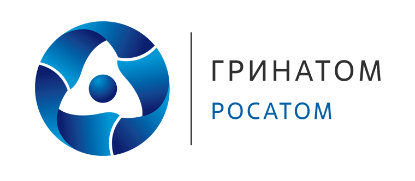 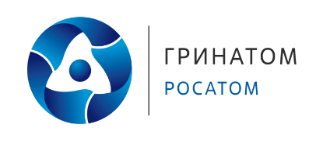 